REQUERIMENTO DE VAGA E PRÉ-INSCRIÇÃO PROCESSO DE CONCESSÃO DE BOLSAS DE ESTUDOSEu, 		portador	(a)	do	RG	nº. 	 e CPF nº. 	,  nacionalidade 			, residente   e   domiciliado na  Rua 		nº 			Apto.	  Bairro: 	,   na  cidade  de 	,  Estado 		, Fone residencial/cel:  			     E-mail:  				 venho REQUERER,a	este	estabelecimento,	vaga	para	a	ano/série 		do	Ensino 					, bem como a inscrição para concorrer à Bolsa de Estudos para o(a) Candidato(a) 									, portador (a) do RG nº. 			e CPF nº. 		, CadÚnico/NIS nº 			              nacionalidade 					, residente e domiciliado na Rua  			  nº 	Apto. 		Bairro: 			,  na cidade de 		, Estado 		, Fone residencial: (       ) 	Fone comercial: (       )  			 para o ano letivo de 2021, fornecendo as informações abaixo:1. SOBRE O GRUPO FAMILIAR1:Renda Bruta Mensal da(s) pessoa(s) do grupo familiar: R$ 	(soma de todos os rendimentos do grupo familiar, exemplo: salário, pensão, aposentadoria, pensão alimentícia, e outros, exceto rendas de programas sociais governamentais).Número de pessoas que compõe o grupo familiar:  	Escola atual:  			  No caso de escola particular, possui auxílio?  (   ) NÃO	(	)  SIM: 	%MORADIA DO GRUPO FAMILIAR:( ) própria	( ) cedida	( ) locada	( ) financiada	(  ) outra forma - Qual? 	QUANTO A BENS MÓVEIS E IMÓVEIS:O grupo familiar possui:(  ) casa ou apartamento;	(  ) terreno;	( ) veículo automotor (marca/ano/modelo)Quantos?  	Quantos?  	Quantos?  	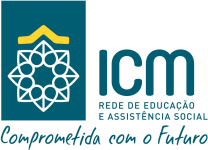 1Família (grupo familiar) é a unidade nuclear, eventualmente ampliada por outros indivíduos que com ela possuam laços de parentesco ou de afinidade, que forme um grupo doméstico, vivendo sob o mesmo teto e que se mantém pela contribuição de seus membros – Lei nº 10.836/2004, art. 2º § 1º Inciso I.Responsabilizo-me pela veracidade das informações socioeconômicas registradas neste Requerimento e comprometo-me a comunicar à Comissão de Bolsas de Estudo, caso essas informações venham a sofrer alterações no decorrer do ano letivo.Declaro ainda que estou ciente de que, caso haja constatação de falsidade de informações, poderei sofrer sanções administrativas previstas na Lei nº 12.101/2009, sem prejuízo de aplicação de sanções cíveis e penais cabíveis.As informações prestadas serão checadas pelos órgãos fiscalizadores: Ministério da Educação e/ou Ministério da Cidadania, Receita Federal e o INSS, que cruzam os dados pelo CPF dos responsáveis/candidato.Declaro, ainda, que tenho conhecimento do Edital de Bolsas de Estudo nº 01/2021, que dispõe sobre os requisitos para inscrição de solicitação de Bolsa de Estudo para o ano de 2021.Rio de Janeiro, 	de 	de 2021.Assinatura do Responsável